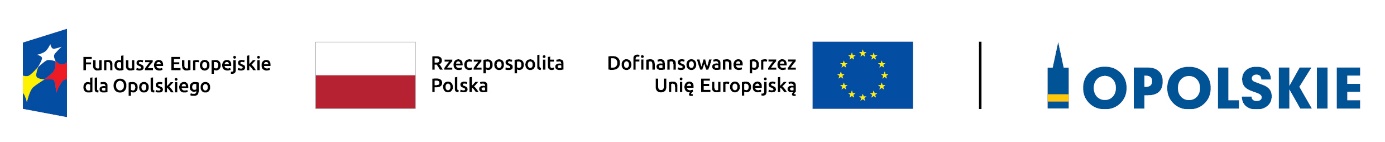 Załącznik do Uchwały Nr 39 KM FEO 2021-2027z dnia 11 maja 2023 r.KRYTERIA MERYTORYCZNE SZCZEGÓŁOWE DLA DZIAŁANIA 5.9 KSZTAŁCENIE ZAWODOWE W RAMACH FEO 2021-2027  Zakres: Europejski Fundusz Społeczny PlusOPOLE, maj 2023 r.Priorytet Priorytet 5 Fundusze Europejskie wspierające opolski rynek pracy i edukację5 Fundusze Europejskie wspierające opolski rynek pracy i edukację5 Fundusze Europejskie wspierające opolski rynek pracy i edukacjęDziałanieDziałanie5.9 Kształcenie zawodowe5.9 Kształcenie zawodowe5.9 Kształcenie zawodoweKryteria merytoryczne szczegółowe (TAK/NIE)Kryteria merytoryczne szczegółowe (TAK/NIE)Kryteria merytoryczne szczegółowe (TAK/NIE)Kryteria merytoryczne szczegółowe (TAK/NIE)Kryteria merytoryczne szczegółowe (TAK/NIE)LPNazwa kryteriumNazwa kryteriumDefinicjaOpis znaczenia kryterium122341.Indywidualna analiza potrzeb szkoły lub placówki systemu oświaty.Indywidualna analiza potrzeb szkoły lub placówki systemu oświaty.Weryfikuje się czy realizacja wsparcia kierowanego do szkół, nauczycieli, uczniów/ uczennic dokonywana jest na podstawie indywidualnie zdiagnozowanego zapotrzebowania szkół lub placówek systemu oświaty w zakresie zaplanowanych do realizacji typów projektu, ujętych w Harmonogramie naborów wniosków o dofinansowanie w ramach programu operacyjnego Fundusze Europejskie dla Opolskiego na lata 2021-2027. Diagnozy powinny być  przeprowadzone przez szkoły lub placówki systemu oświaty lub inne podmioty prowadzące działalność o charakterze edukacyjnym lub badawczym oraz zatwierdzone przez organ prowadzący bądź osoby upoważnione do podejmowania decyzji. Przez organ prowadzący rozumie się właściwego ministra, jednostkę samorządu terytorialnego, osobę prawną niebędącą jednostką samorządu terytorialnego oraz  osobę fizyczną odpowiedzialną za działalność szkoły lub placówki systemu oświaty.Warunkiem spełnienia kryterium na etapie oceny projektu jest  zamieszczenie we wniosku o dofinansowanie informacji o wnioskach 
z diagnoz przeprowadzonych w szkołach planowanych do objęcia wsparciem w projekcie.Kryterium jest weryfikowane na podstawie zapisów wniosku 
o dofinansowanie i/lub wyjaśnień udzielonych przez wnioskodawcę i/lub informacji dotyczących projektu pozyskanych w inny sposób.Kryterium bezwzględne (0/1)2.Diagnoza potrzeb uczniów i słuchaczy.Diagnoza potrzeb uczniów i słuchaczy.Działania realizowane w ramach projektu muszą uwzględniać indywidualne potrzeby rozwojowe i edukacyjne oraz możliwości psychofizyczne uczniów i słuchaczy objętych wsparciem,poparte diagnozami przeprowadzonymi przez szkoły.Warunkiem spełnienia kryterium na etapie oceny projektu jest  zamieszczenie we wniosku o dofinansowanie informacji 
o wnioskach z diagnoz przeprowadzonych w szkołach planowanych do objęcia wsparciem w projekcie.Kryterium jest weryfikowane na podstawie zapisów wniosku 
o dofinansowanie i/lub wyjaśnień udzielonych przez wnioskodawcę i/lub informacji dotyczących projektu pozyskanych w inny sposób.Kryterium bezwzględne (0/1)3.Zapewnienie i monitorowanie wysokiej jakości staży uczniowskich przez szkoły lub placówki systemu oświaty prowadzące kształcenie zawodowe.Zapewnienie i monitorowanie wysokiej jakości staży uczniowskich przez szkoły lub placówki systemu oświaty prowadzące kształcenie zawodowe.W ramach kryterium bada się czy w projekcie zostały uwzględnione zadania związane z monitorowaniem jakości staży uczniowskich.   Jednocześnie w projekcie musi być zapewniona bieżąca współpraca  z podmiotem przyjmującym na staż uczniowski. Powyższe odbywa się m.in. poprzez ocenę jakości staży uczniowskich u pracodawców, która powinna polegać na przeprowadzeniu przez beneficjenta ankiety ewaluacyjnej wypełnionej przez ucznia i pracodawcę, po odbytym stażu uczniowskim. Ankiety ewaluacyjne będą weryfikowane wraz z końcowym wnioskiem o płatność na losowo wybranej próbie 5% populacji.Warunkiem spełnienia kryterium na etapie oceny projektu jest  zamieszczenie we wniosku o dofinansowanie informacji dotyczących sposobu monitorowania jakości staży uczniowskich.Kryterium jest weryfikowane na podstawie zapisów wniosku 
o dofinansowanie i/lub wyjaśnień udzielonych przez wnioskodawcę i/lub informacji dotyczących projektu pozyskanych w inny sposób.Kryterium bezwzględne (0/1)4.Projekt zakłada, że co najmniej 1100 uczniów/uczennic biorących udział w projekcie weźmie udział  w stażach uczniowskich.Projekt zakłada, że co najmniej 1100 uczniów/uczennic biorących udział w projekcie weźmie udział  w stażach uczniowskich.W programie operacyjnym Fundusze Europejskie dla Opolskiego założono osiągnięcie wskaźnika w zakresie liczby uczniów szkół 
i placówek kształcenia zawodowego uczestniczących w stażach uczniowskich na poziomie 2 200 osób. Dlatego do udziału w stażach uczniowskich zostanie skierowanych co najmniej 1100 uczniów/ uczennic techników i branżowych szkół I stopnia, niebędących młodocianymi pracownikami.Warunkiem spełnienia kryterium na etapie oceny projektu jest  zamieszczenie we wniosku o dofinansowanie powyższej informacji.Kryterium jest weryfikowane na podstawie zapisów wniosku 
o dofinansowanie i/lub wyjaśnień udzielonych przez wnioskodawcę i/lub informacji dotyczących projektu pozyskanych w inny sposób.Kryterium bezwzględne (0/1)5.Wszyscy uczniowie/uczennice kierowani/kierowane na staż uczniowski zostaną objęci/objęte wsparciem w postaci doradztwa zawodowego.Wszyscy uczniowie/uczennice kierowani/kierowane na staż uczniowski zostaną objęci/objęte wsparciem w postaci doradztwa zawodowego.Doradztwo zawodowe stanowi kluczowy element w procesie  ukierunkowania rozwoju zawodowego ucznia, w tym  m.in. w zakresie  wyboru dalszej ścieżki edukacyjnej. Udział w stażu uczniowskim pozwala natomiast na zrealizowanie wszystkich albo wybranych treści programu nauczania w zakresie praktycznej nauki zawodu realizowanego w szkole, do której uczęszcza dany uczeń lub  na realizację treści nauczania związanych z nauczanym  zawodem  nieobjętych tym programem. Dlatego  istotne jest aby udział w stażach uczniowskich był związany z doradztwem zawodowym dotyczącym  rozwoju edukacyjnego i zawodowego ucznia.Projekt zakłada, że wszyscy uczniowie/uczennice kierowani/ kierowane na staż zostaną objęci/objęte doradztwem zawodowym.Warunkiem spełnienia kryterium na etapie oceny projektu jest  zamieszczenie we wniosku o dofinansowanie powyższej informacji.Kryterium  jest weryfikowane na podstawie zapisów wniosku 
o dofinansowanie i/lub wyjaśnień udzielonych przez wnioskodawcę i/lub informacji dotyczących projektu pozyskanych w inny sposób.Kryterium bezwzględne (0/1)6.Wszystkie kursy/szkolenia podnoszące, doskonalące kompetencje i nadające kwalifikacje zawodowe nauczycieli/nauczycielek  zakończą  się uzyskaniem dokumentu potwierdzającego kompetencje  
i/lub  kwalifikacje. Wszystkie kursy/szkolenia podnoszące, doskonalące kompetencje i nadające kwalifikacje zawodowe nauczycieli/nauczycielek  zakończą  się uzyskaniem dokumentu potwierdzającego kompetencje  
i/lub  kwalifikacje. Projekt zakłada, że wszyscy nauczyciele/nauczycielki/ objęci/ objęte wsparciem w zakresie doskonalenia kompetencji i uzyskania/ nadania kwalifikacji uzyskają dokumenty potwierdzające podniesie  kompetencji lub uzyskanie/nabycie kwalifikacji.Weryfikacja uzyskania kwalifikacji lub podniesienia kompetencji odbywać się będzie zgodnie z Wytycznymi dotyczącymi monitorowania postępu rzeczowego realizacji programów na lata 2021-2027 (załącznik nr 2 Podstawowe informacje dotyczące uzyskiwania kwalifikacji w ramach projektów współfinansowanych z EFS+).Zgodnie z zapisami ww. dokumentu:- kwalifikacja to określony zestaw efektów uczenia się w zakresie wiedzy, umiejętności oraz kompetencji społecznych nabytych w drodze edukacji formalnej, edukacji pozaformalnej lub poprzez uczenie się nieformalne, zgodnych z ustalonymi dla danej kwalifikacji wymaganiami, których osiągnięcie zostało sprawdzone w walidacji oraz formalnie potwierdzone przez instytucję uprawnioną do certyfikowania;- kompetencja to wyodrębniony zestaw efektów uczenia się/kształcenia, które zostały sprawdzone w procesie walidacji w sposób zgodny z wymaganiami ustalonymi dla danej kompetencji, odnoszącymi się w szczególności do składających się na nią efektów uczenia się.W przypadku gdy forma wsparcia w odniesieniu do konkretnej osoby nie uwzględnia procesu certyfikacji (opisanego powyżej) taka osoba nabywa kompetencje.Warunkiem spełnienia kryterium na etapie oceny projektu jest  zamieszczenie we wniosku o dofinansowanie  informacji, że wszystkie kursy, szkolenia podnoszące, doskonalące kompetencje i nadające kwalifikacje zawodowe nauczycieli/nauczycielek zakończą się uzyskaniem dokumentu potwierdzającego kompetencje i/lub kwalifikacje. Kryterium jest weryfikowane na podstawie zapisów wniosku 
o dofinansowanie i/lub wyjaśnień udzielonych przez wnioskodawcę i/lub informacji dotyczących projektu pozyskanych w inny sposób.Kryterium bezwzględne (0/1)